Ordtest 3.1 - Thema: ÖsterreichName:______________________________Sb. = substantiv/navneord, vb. = verbum/udsagnsord, adj. = adjektiv/tillægsordTest 3.1: Ich habe _____________/40 Wörter richtig gemacht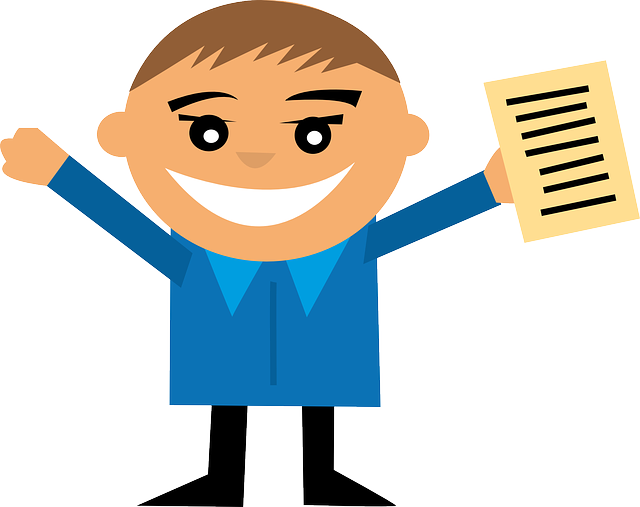  Deutsch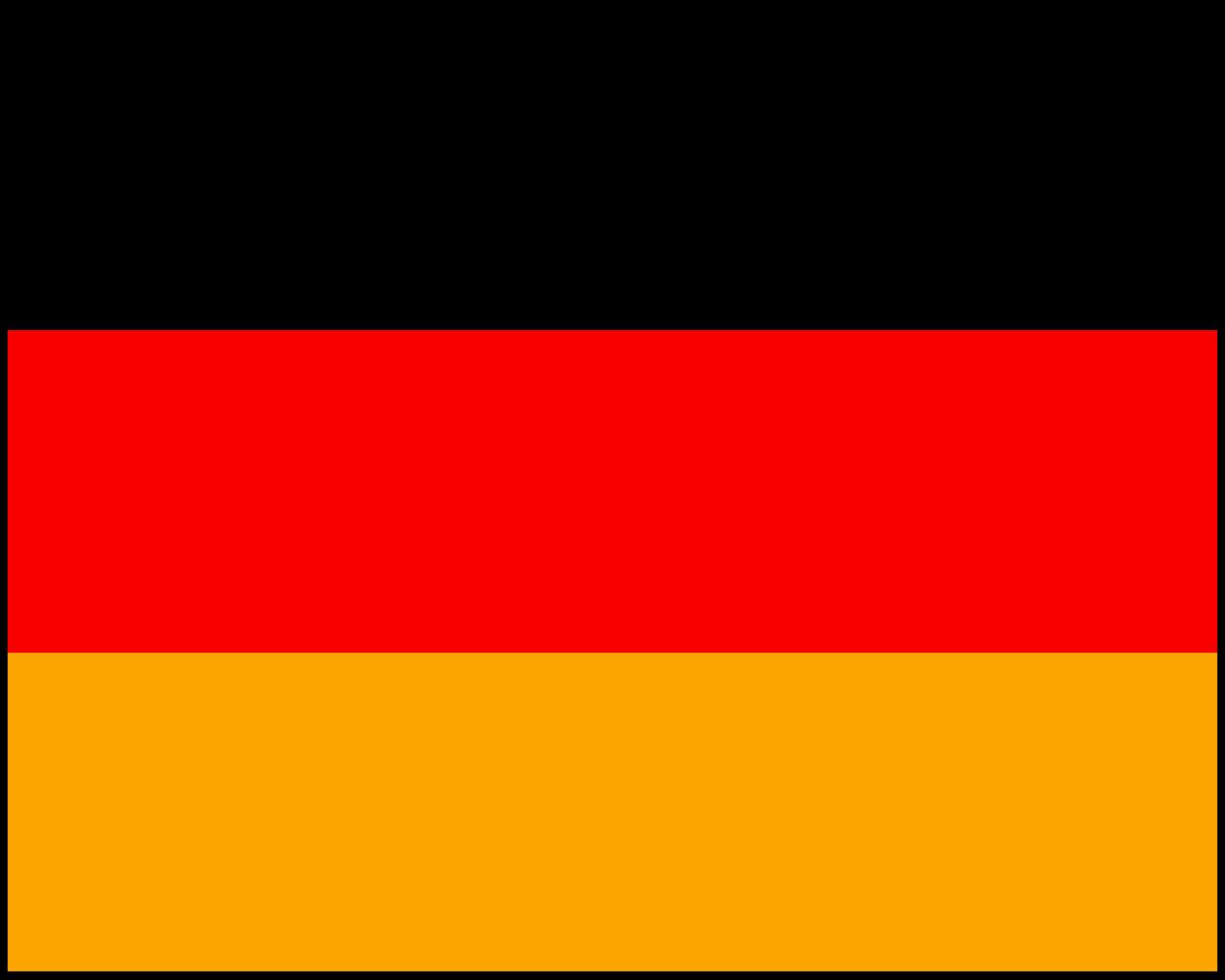  Dänisch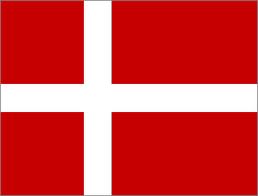 Richtig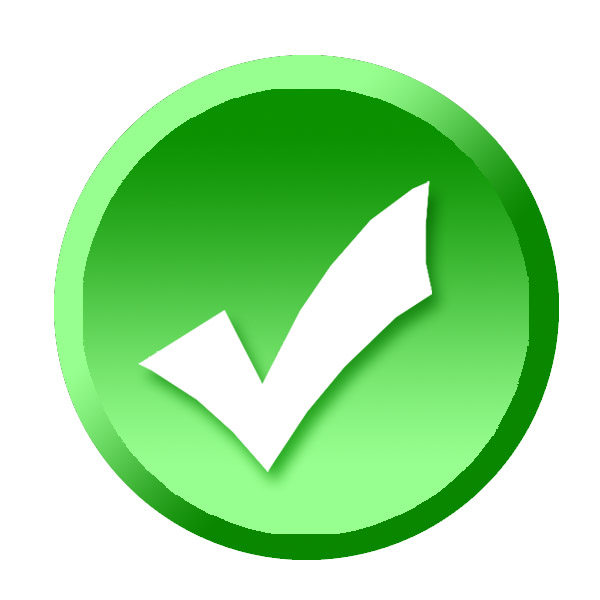 Falsch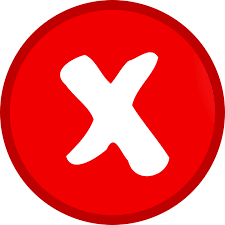 anbieten (vb.)tilbydeatmen (vb.)ånde, trække vejretAussenwelt (sb.)omverdenAusstellung (sb.)udstillingbauen (vb.)byggeBerg (sb.) bjergBeruf (sb.)erhverv, job, arbejdedrohen (vb.)trueDruck (sb.)trykEinwohner (sb.)  indbyggerEntführer (sb.)kidnappererlauben (vb.)tilladeFenster (sb.)vindueFluss (sb.)flodgeboren (vb.)fødtdauern (vb.)vare (fx. “Julen varer længe”)Gefangenschaft (sb.)fangenskabGeschwindigkeit (sb.)fart, hastighedGrüss Gott / Servushilsen for hej, goddagHausarbeit (sb.)husarbejdeheiraten (vb.)gifte sigHerausforderung (sb.)udfordringLandschaft (sb.)landskabmögen (vb.)kunne lide, synes omOper (sb.)operaRegentag (sb.)regnvejrsdagRekordversuch (sb.)rekordforsøgSauerstoff (sb.)iltschützen (vb.)beskytteSelbstmord (sb.)selvmordSkisport (sb.)skisportSpezialanzug (sb.)specialdragtsterben (vb.)døtief (adj.)dybtöten (vb.)dræbe, slå ihjelTraumhaus (sb.)drømmehusverfolgen (vb.)forfølgeWald (sb.)skovweltbekannt (adj.)verdensberømtWintersportort (sb.)   vintersportsområde